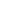 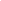 Index
Executive Summary								      [PAGE NUMBER]
Company Overview								      [PAGE NUMBER]
Products and Services								      [PAGE NUMBER]
Marketing Analysis								      [PAGE NUMBER]
Strategy and Implementation							      [PAGE NUMBER]
Management and Personnel							      [PAGE NUMBER]Sales Action Plan								      [PAGE NUMBER]EXECUTIVE SUMMARY[Apatow Appliances] is a consumer electronics store that offers convenient shopping at discount prices for its customers. The company remains committed to providing an efficient shopping experience for consumers who want to buy home appliances.To increase their sales in the next year, [Apatow Appliances] will focus on delivering outstanding customer service, increased online marketing efforts, and seasonal promotional strategies.COMPANY OVERVIEWMission Statement: [Apatow Appliances] is a purpose-driven company that focuses on product quality and customer satisfaction. Philosophy: [Apatow Appliances] works to ensure efficient and enjoyable customer experience with fully stocked products, speedy checkout process, and overall desirable shopping experience.Vision: [Apatow Appliances] aims to create a legacy of responsible corporate citizenship and ethical business practice.Outlook: The consumer electronics industry has had steady growth, thanks to the growing middle-class economy and improved disposable income levels. The industry has been valued at [$174] billion in [2017] and is expected to continue growing at a compound annual growth rate of [2.6%] until [2023]. Type of Industry: Consumer ElectronicsBusiness Structure: Sole ProprietorshipOwnership: Sole Proprietorship,  Mark ApatowStart-Up Summary: The company has a budget of [$30,000] for marketing costs. This amount shall be used for different marketing strategies including sales training, promotional materials, and online marketing upkeep.PRODUCTS AND SERVICESProduct/Service Description: [Apatow Appliances] retails different brands of home appliances to fit the budget of different consumer types. Among the products offered include the following:Kitchen appliances such as range hoods, refrigerators, stoves, cookers, and ovensHome appliances such as vacuum cleaners and air conditionersLaundry appliances such as washing machines, dryers, and washer-dryersDoor-to-door deliveriesValue Proposition: [Apatow Appliances] retails a wide variety of brands in different price ranges and provides excellent customer service.Pricing Strategy: [Apatow Appliances] utilizes pricing for market penetration, offering products at a lower price compared to its competitors.MARKETING ANALYSISThe demand for appliances relies on consumer personal income, home sales, remodeling, and replacement of old appliances in the event of product failure. Retail companies generate their revenues based on effective advertising and sales strategies, with smaller businesses, such as [Apatow Appliances], prioritizing excellent consumer service, online marketing, and strategic promotional sales.Market Segmentation[Apatow Appliances] caters to homeowners and renters who want to purchase appliances for their homes. With the variety of brands and prices available, the company can cater to consumers from low- to high-income brackets.The following chart shows the market segmentation based on sales from the previous year: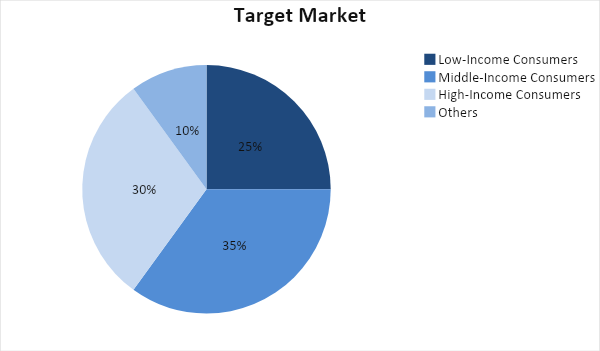 Target Market Segmentation StrategyLow-Income ConsumersThe company will ensure that it has stocks of good quality that are affordable to college students and other low-income consumers. Seasonal promotional sales shall also be utilized to attract the attention of this target market.Middle-Income ConsumersThe company will take advantage of online sales strategies such as optimizing its website and updating social media pages. Targeted ads will also be utilized to reach a wider audience.High-Income ConsumersThe company will focus on customer service, as these consumers are likely to have little to no time to spend in appliance retailers. Customer service will include installation and delivery, when applicable.STRATEGY AND IMPLEMENTATIONTarget Market Strategy[Apatow Appliances] aims to increase its sales in the following year by at least [15%]. This goal may be accomplished by improving its marketing strategies both online and offline.Competitive EdgeThe company offers a wide variety of products at different price ranges to cater to the needs of its customers. It will also emphasize the importance of customer service and support to build better relationships with its customers.Sales Strategy and ForecastBy creating well maintained and optimized online platforms and delivering better customer service and more aggressive marketing and sales strategies, the company predicts the following monthly sales: 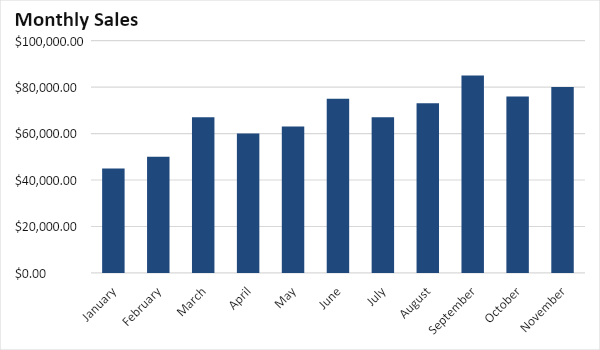 With a more aggressive marketing campaign, the company predicts positive sales growth in all sectors. The following chart shows these projections: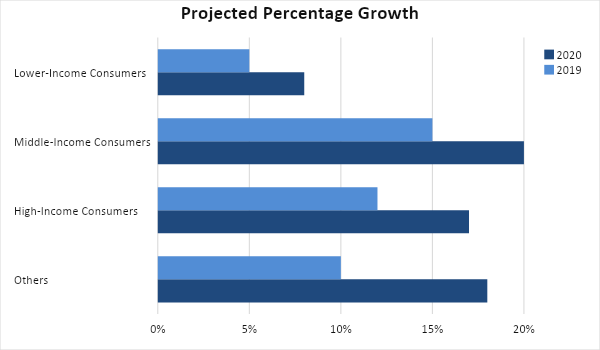 [Apatow Appliances] believes that excellent customer service plays a part in sales, on top of various marketing strategies. Therefore, the company will utilize the following strategies:Marketing StrategyThe most efficient way to reach a wider audience remains to be through the use of online marketing strategies such as website optimization and social media marketing. However, the company believes that offline sales strategies play a large part in consumer buying behavior, including customer service and support, offline efforts, and psychological strategies such as promotional sales.The company’s marketing team will put its efforts on the following strategies:MilestonesMANAGEMENT AND PERSONNELAs a mid-sized single store operation, [Apatow Appliances] works with basic management organization, where the HR, Finance, Sales and Marketing, Staff, and Maintenance report directly to the owner. 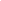 SALES ACTION PLANThe following table shows the company’s sales action plan, including its goals, corresponding activities, and other details to help measure success: Start-Up FundingStart-Up FundingStart-Up Expenses$15,000Start-Up Assets$15,000Total Funding Required$30,000AssetsNon-Cash Assets from Start-Up$10,000Cash Requirements from Start-up$3,000Additional Cash Raised$1,000Cash Balance on Starting Date$1,000Total Assets$15,000CapitalPlanned InvestmentOwner$30,000Other$0Additional Investment Requirement$0Total Planned Investment$30,000Loss at Start-Up (Start-Up Expenses)-$15,000Total Capital$15,000Total Capital and Liabilities$15,000Start-UpStart-UpRequirementsStart-Up ExpensesAdvertising$4,000Legal Fees$1,000Staff Training$8,000Insurance$1,000Other$1,000Total Start-Up Expenses$15,000Start-Up AssetsCash Required$10,000Start-Up Inventory$1,000Other Current Assets$1,000Long-Term Assets$3,000Total Assets$15,000Total Requirements (Total Start-Up Expenses + Total Assets)$30,000SWOT AnalysisStrengthsWeaknessesOpportunitiesThreatsApatow AppliancesHas a large customer baseIts online store needs improvementGrowing population expands the customer baseMarket penetration is difficult because of market saturationRed Door Appliance CenterA known retailer in the areaWeak customer serviceEstablish an online retail storeAn economic downturn can affect salesHome and Office CenterGreat downtown locationCaters to more expensive brandsOpportunity for expansion in other locationsMore cost-effective retailers in the areaSales StrategyActivitiesTimelineSuccess CriteriaOnline Marketing CampaignsThe company will update and optimize its online content to include an efficient online ordering system. ASAPThe company website has been optimized and updated to allow for online sales and payments.Online Marketing CampaignsCreate and curate content for social media pages and targeted adsASAPIncreased social media followers and audience engagementPromotional SalesSeasonal promotional sales of up to 50% off to encourage customer purchaseEnd of every quarterA 50% increase in customers during various sale periodsMarketing StrategyActivitiesTimelineSuccess CriteriaOnline MarketingHire a social media manager who will create and curate posts for online platforms, including written content, photos, and videosApril 1, 2019Online platforms have been updated and posts have been curated to fit the company’s goalsPromotional SalesDesign and print promotional materials such as coupons, fliers, and postersASAPEnsure that promotional materials are posted at least two weeks before the scheduled sales datesCustomer Service and SupportTrain the sales team and store staff for best customer support practicesASAPThe sales team and staff have passed the trainingCustomer reviews stay at 90% positive or higherSales GoalsAction ItemsStart DateEnd DateKPIsOwner1. Increase sales by up to 12% in the next yearSchedule daily meetings to update teams regarding sales goals January 1, 2018No end date, regular practiceAligned marketing and sales goalsIncreasing salesSales TeamMarketingTeam2. Improve customer service to create a better relationship with customers.Arrange regular training sessions for employees and sales personnelJune 30, 2019No end date, regular practiceSuccessful training sessionsStoreManagerStaffSales Team